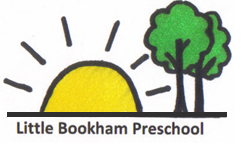 No smoking, alcohol and drugs policySmoking, alcohol and drugs are prohibited on the Preschool premises at all times, including outside areas. Smoking:If a member of staff, student, parent/carer, volunteer or visitor is found smoking at the setting they will be asked to leave immediately.  Disciplinary procedures will be initiated if members of staff are found smoking at the setting.Alcohol: If a member of staff, student, parent/carer, volunteer or visitor arrives at the setting clearly under the influence of alcohol they will be asked to leave immediately.  Disciplinary procedures will be initiated if a member of staff is under the influence of alcohol at the settingIf a member of staff has good reason to believe that a parent/carer is under the influence of alcohol when they drop off/ collect their child, the manager and the CPLO will be informed. They will then decide the appropriate course of action according to the Safeguarding Children Policy. . We would also suggest that that parent/ carer find another method of getting home if they are planning to drive.Drugs If a member of staff, student, parent/carer, volunteer or visitor arrives at the setting clearly under the influence of drugs they will be asked to leave immediately.  Disciplinary procedures will be initiated if a member of staff is under the influence of drugs at the settingIf a member of staff has good reason to believe that a parent/carer is under the influence of drugs when they drop off/ collect their child, the manager and the CPLO will be informed. They will then decide the appropriate course of action according to the Safeguarding Children Policy. We would also suggest that that parent/ carer find another method of getting home if they are planning to drive. 